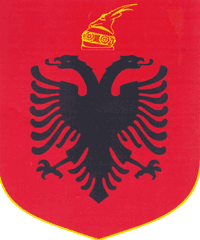 REPUBLIKA E SHQIPERISEKOMISIONI QENDROR I ZGJEDHJEVEV E N D I MPËR SHPËRNDARJEN E MANDATEVE PËR KËSHILLIN E BASHKISË FIER, QARKU FIER PËR ZGJEDHJET PËR ORGANET E QEVERISJES VENDORE TË DATËS 21.06.2015Komisioni Qendror i Zgjedhjeve në mbledhjen e datës 15.07.2015, me pjesëmarrjen e:Lefterije	LUZI 		KryetarDenar		BIBA 		Zv.KryetarEdlira 		JORGAQI 	AnëtarGëzim 		VELESHNJA 	AnëtarHysen 		OSMANAJ 	AnëtarKlement         ZGURI 	AnëtarVera		SHTJEFNI 	AnëtarShqyrtoi çështjen me OBJEKT: 	Shpërndarjen e mandateve për këshillin e Bashkisë FIER, Qarku FIER, në zgjedhjet për Organet e Qeverisjes Vendore të datës 21 Qershor 2015. BAZË LIGJORE: 	Neni 21, pika 7 dhe neni 166, pika 3, të ligjit Nr.10019, datë 29.12.2008 “Kodi Zgjedhor i Republikës së Shqipërisë” , i ndryshuar.KQZ pasi shqyrtoi dokumentacionin e paraqitur dhe dëgjoi diskutimet e përfaqësuesve të partive politikeVËRENKQZ me vendimin nr.858, datë 03.07.2015, ka miratuar Tabelën Përmbledhëse të Rezultatit për këshill të Bashkisë FIER, Qarku FIER. Kundër këtij vendimit të KQZ  brenda afateve ligjore, asnjë subjekt zgjedhor nuk bëri ankim. Në mbështetje të nenit 166, pika 3, të Kodit Zgjedhor të Republikës së Shqipërisë, KQZ-ja përllogarit shpërndarjen e mandateve për këshillin. Rezultati për këshillin e Bashkisë FIER për koalicionet, partitë që konkurrojnë më vete dhe kandidatët e propozuar nga zgjedhësit është si më poshtë:Në bazë të nenit 162, pika 2, numri i votave të vlefshme në nivel zone zgjedhore të secilit subjekt pjesëtohet në mënyrë të vazhdueshme me numra natyrorë të njëpasnjëshëm, të quajtur pjesëtues, duke filluar me numrin 1 dhe duke përfunduar me numrin natyror që i korrespondon numrit të mandateve që shpërndahen në këshillin e Bashkisë FIER, që në bazë të shkresës të Prefektit të Qarku FIER Nr.503/2, datë 9.04.2015 është  41.
Sipas nenit 162, pika 4, herësit e përftuar nga çdo pjesëtim, renditen nga herësi më i madh tek ai më i vogël, duke renditur përkrah tyre subjektin, të cilit i përket herësi përkatës. Në bazë të nenit 162, pika 5, një subjekt zgjedhor përfiton një numër mandatesh të barabartë me numrin e herësve të përfshirë në listën e përcaktuar më sipër.Nga kryerja e veprimeve të mësipërme marrim rezultatin për shpërndarjen e mandateve si më poshtë:Në mbështetje të nenit 163 të Kodit Zgjedhor të Republikës së Shqipërisë, KQZ-ja duhet të përllogarit edhe shpërndarjen e mandateve brenda koalicioneve që kanë fituar mandate për këshillin përkatës.
Rezultati për këshillin e Bashkisë FIER për partitë politike të koalicionit Aleanca për Shqipërinë Europiane është si më poshtë.Në bazë të nenit 163, pika 2, numri i votave të vlefshme të secilës parti pjesëtohet në mënyrë të vazhdueshme me numra natyrorë tek të njëpasnjëshëm, të quajtur pjesëtues, duke filluar me numrin 1 dhe duke përfunduar me numrin natyror që i korrespondon dyfishit të numrit të mandateve që shpërndahen në këshillin e Bashkisë FIER për koalicionin në fjalë.Sipas nenit 163, pika 3, herësit e përftuar nga çdo pjesëtim, renditen nga herësi më i madh tek ai më i vogël, duke renditur përkrah tyre subjektin, të cilit i përket herësi përkatës. Renditja vazhdon derisa të renditen aq herës sa është numri i mandateve që shpërndahen për koalicionin në këshillin e Bashkisë FIER, pra 29. Nga kjo renditje marrim rezultatin si më poshtë:Rezultati për këshillin e Bashkisë FIER për partitë politike të koalicionit Aleanca Popullore Për Punë dhe Dinjitet është si më poshtë.Në bazë të nenit 163, pika 2, numri i votave të vlefshme të secilës parti pjesëtohet në mënyrë të vazhdueshme me numra natyrorë tek të njëpasnjëshëm, të quajtur pjesëtues, duke filluar me numrin 1 dhe duke përfunduar me numrin natyror që i korrespondon dyfishit të numrit të mandateve që shpërndahen në këshillin e Bashkisë FIER për koalicionin në fjalë.Sipas nenit 163, pika 3, herësit e përftuar nga çdo pjesëtim, renditen nga herësi më i madh tek ai më i vogël, duke renditur përkrah tyre subjektin, të cilit i përket herësi përkatës. Renditja vazhdon derisa të renditen aq herës sa është numri i mandateve që shpërndahen për koalicionin në këshillin e Bashkisë FIER, pra 12. Nga kjo renditje marrim rezultatin si më poshtë:Në bazë të nenit 163, pika 5, dhe të nenit 166, pika 3, të Kodit Zgjedhor, KQZ-ja pas përfundimit të procedurës për ndarjen e mandateve për cdo parti politike, përcakton mandatet nominale për çdo parti politike, në bazë të renditjes në listat shumemërore të partive politike të miratuara nga KQZ  .PËR KËTO ARSYEKomisioni Qendror i Zgjedhjeve, bazuar në nenin 21, pika 1  dhe nenin 166, pika 3, të ligjit Nr.10019 datë 29.12.2009 “Kodi Zgjedhor i Republikës së Shqipërisë”, i ndryshuar.V E N D 0 S I:Të shpërndajë mandatet për koalicionet zgjedhore dhe partitë politike që konkurrojnë më vete, për këshillin e Bashkisë FIER, Qarku FIER, si më poshtë:Të shpërndajë mandatet partive politike brenda koalicioneve si më poshtë:Të shpallë kandidatët fitues nga listat shumemërore të partive politike, të miratuara nga KQZ  për këshillin e Bashkisë FIER, Qarku FIER, si më poshtë:  Ky vendim hynë në fuqi menjëherë.Kundër këtij vendimi, mund të bëhet ankim në Kolegjin  Zgjedhor të Gjykatës së Apelit Tiranë, brenda pesë ditëve nga shpallja e tij.Lefterije		LUZI 			KryetarDenar		BIBA 			Zv.KryetarEdlira 		JORGAQI 		AnëtarGëzim 		VELESHNJA 		AnëtarHysen 		OSMANAJ 		AnëtarKlement         	ZGURI 		AnëtarVera		SHTJEFNI 		AnëtarNr.Subjekti zgjedhorVotaPërqind1Aleanca për Shqipërinë Europiane4544369,22%2Aleanca Popullore Për Punë dhe Dinjitet1876028,57%3Partia Socialdemokrate e Shqipërisë13422,04%4Partia Bashkimi për te Drejtat e njeriut1080,16%Totali65653100.00%Aleanca për Shqipërinë Europiane29Aleanca Popullore Për Punë dhe Dinjitet12Nr.Aleanca për Shqipërinë EuropianeVota23Partia Socialiste e Shqipërisë2349147Lëvizja Socialiste për Integrim1373334Partia Drejtësi, Integrim dhe Unitet264832Fryma e Re Demokratike103540Partia Demokracia Sociale90037Aleanca për Demokraci dhe Solidaritet46830Partia Socialiste e Vërtetë 9142258Partia Demokristiane e Shqipërisë39252Partia për Mbrojtjen e të Drejtave të Emigrantëve36257Partia Socialiste e Moderuar31939Aleanca për Barazi e Drejtësi Europiane25544Aleanca Arbnore Kombëtare22453Aleanca Demokratike21122Partia Lëvizja Demokratike për Ndryshim19043Partia Ligj dhe Drejtësi15041Partia Forca Rinia12027Partia Personat me Aftësi të Kufizuar10026Partia Aleanca Demokristiane e Shqipërisë9449Partia Komuniste e Shqipërisë9150Partia G997456Partia e Punës e Shqipërisë5851Partia Unitetit Kombëtar3748Partia Demokracia e Re Europiane3738Partia e Gjelbër32Totali45443Nr.Aleanca për Shqipërinë EuropianeMandate23Partia Socialiste e Shqipërisë1647Lëvizja Socialiste për Integrim934Partia Drejtësi, Integrim dhe Unitet232Fryma e Re Demokratike140Partia Demokracia Sociale1Totali29Nr.Aleanca Popullore Për Punë dhe DinjitetVota15Partia Demokratike1153413Partia Republikane228420Partia Lidhja Demokristiane Shqiptare188312Partia Lëvizja e Legalitetit14168Partia Lëvizja për Zhvillim Kombëtar50321Partia Agrare Ambientaliste e Shqipërisë40216Partia Balli Kombëtar38614Partia Ora e Shqipërisë18410Partia Balli Kombëtar Demokrat10718Partia Bashkimi Liberal Demokrat3417Partia Konservatore27Totali18760Nr.Aleanca Popullore Për Punë dhe DinjitetMandate15Partia Demokratike813Partia Republikane220Partia Lidhja Demokristiane Shqiptare112Partia Lëvizja e Legalitetit1Totali12Aleanca për Shqipërinë Europiane29Aleanca Popullore Për Punë dhe Dinjitet122.1 Aleanca për Shqipërinë Europiane2923Partia Socialiste e Shqipërisë1647Lëvizja Socialiste për Integrim934Partia Drejtësi, Integrim dhe Unitet232Fryma e Re Demokratike140Partia Demokracia Sociale12.2 Aleanca Popullore Për Punë dhe Dinjitet1215Partia Demokratike813Partia Republikane220Partia Lidhja Demokristiane Shqiptare112Partia Lëvizja e Legalitetit1Aleanca për Shqipërinë Europiane23Partia Socialiste e Shqipërisë1EVIS KOSTANDIN SEMA2ROBERT ISA METAJ3ERISELDA BRAHIM GRËMI4VANGJEL KRISTO NDREKA5FATBARDHA ISUF MERKAJ6BLEDAR NESTI MEÇO7ILDA THOMA HAXHIRAJ8ESAT AVNI BUSHI9ADANALDA QEMAL HASANI10FLAMUR FERIT GISHTO11NERTILA MARSI SHULI12GËZIM ALI ALIAJ13MIRELA VELI LEVANAJ14LEDION FEÇOR ÇEPELE15LIMONERA PANDELI BOZHA16FERRIK BARJAM AVDIAJ47Lëvizja Socialiste për Integrim1ERJETA SOTIRAQ RAPUSHI2THOMA LIGOR TYTO3NIMET AQIF MUSAJ4DRITA KRISTO SAULI5FATOS QEMAL PASHOLLARI6AKUINA NIKOLLA ZAKA7ARBEN AGUR VELO8LUISIDA RESUL MUHO9KLAJDI ARBEN BOGDANAJ34Partia Drejtësi,Integrim dhe Unitet1NUSTRET SULEJMAN AVDULLA2BRUNILDA ABAS ÇAMI32Fryma e Re Demokratike1DASHAMIR KASËM BANAJ40Partia Demokracia Sociale1ASTRIT HAZIS HOXHAAleanca Popullore Për Punë dhe Dinjitet15Partia Demokratike1LUAN RAMADAN BACI2LULJETA KADRI SEJKO3BLENDI BARDHYL SHEHU4ANISA AGIM ZAKA5EMILIANO SANDRI MONE6SUZANA KADRI RAMA7KRIENKO QAZO MEMO8ALKETA NENTOR LUGAJ13Partia Republikane1FERDINANT NAZMI ÇOBO2AFERDITA DURO YMERAJ20Partia Lidhja Demokristiane Shqiptare1DENIS ISMAIL ZANI12Partia Lëvizja e Legalitetit1ALBAN FATMIR KAJOLLI